Drodzy Rodzice,Poniżej znajdują się ćwiczenia. 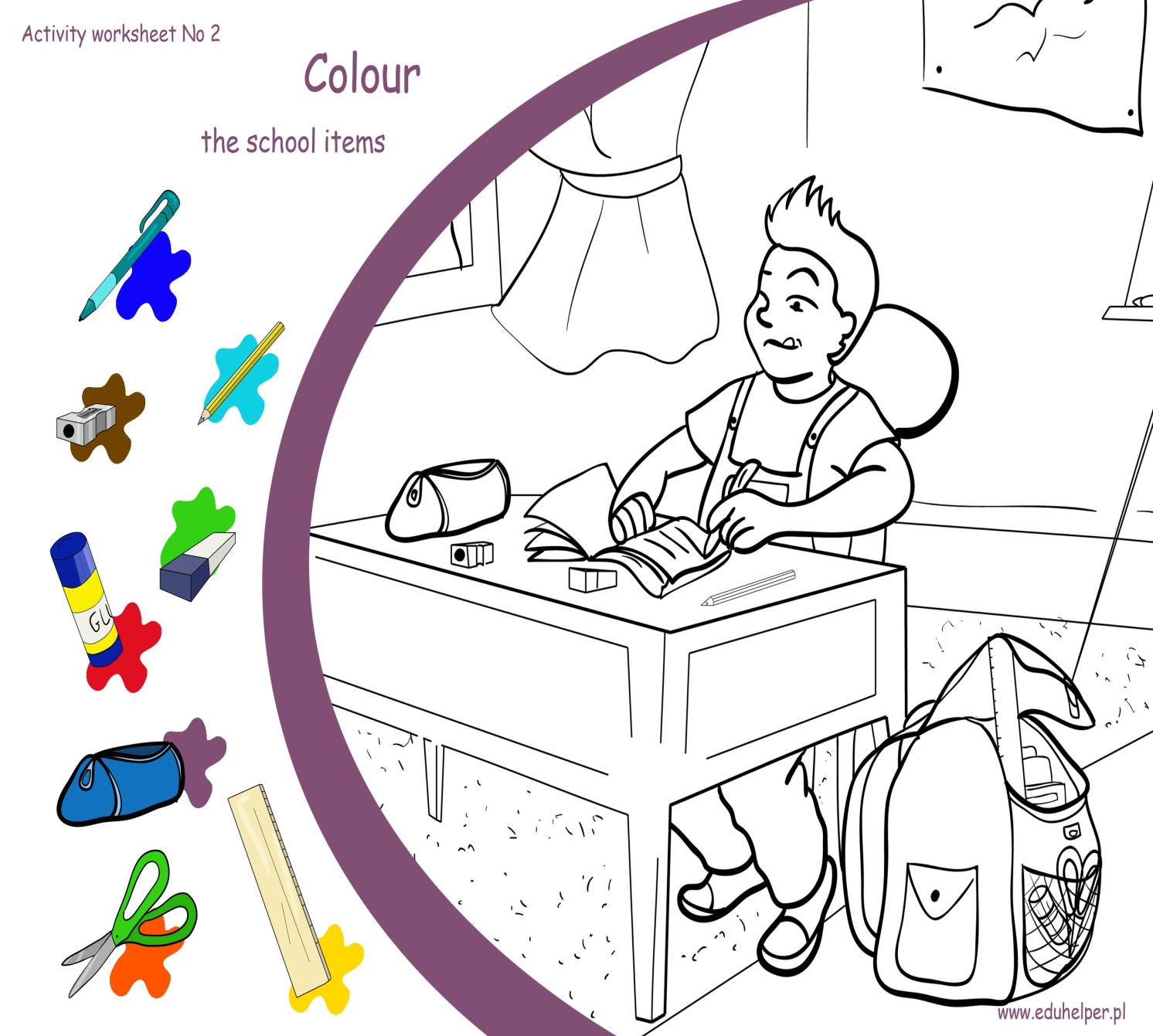 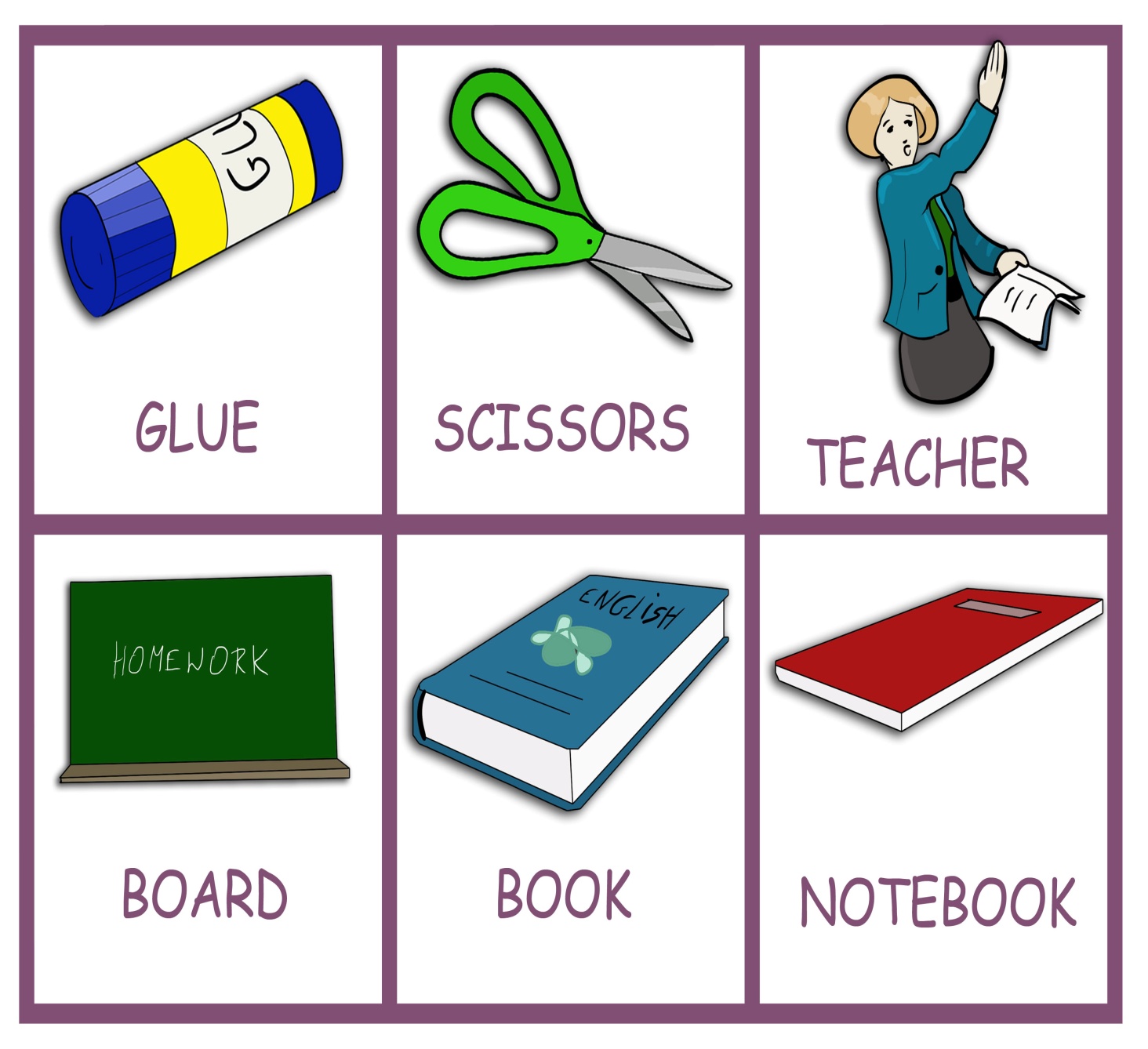 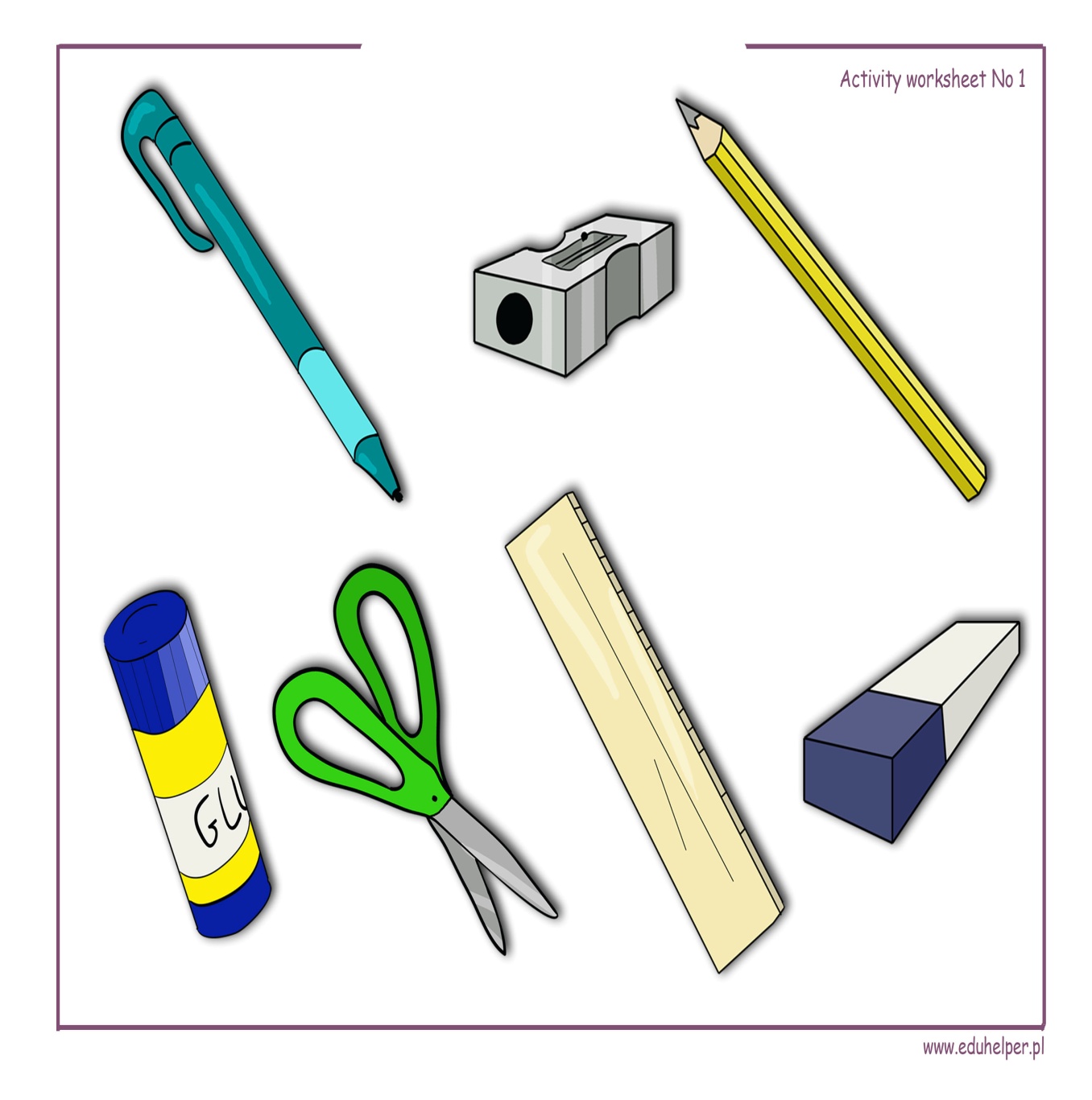 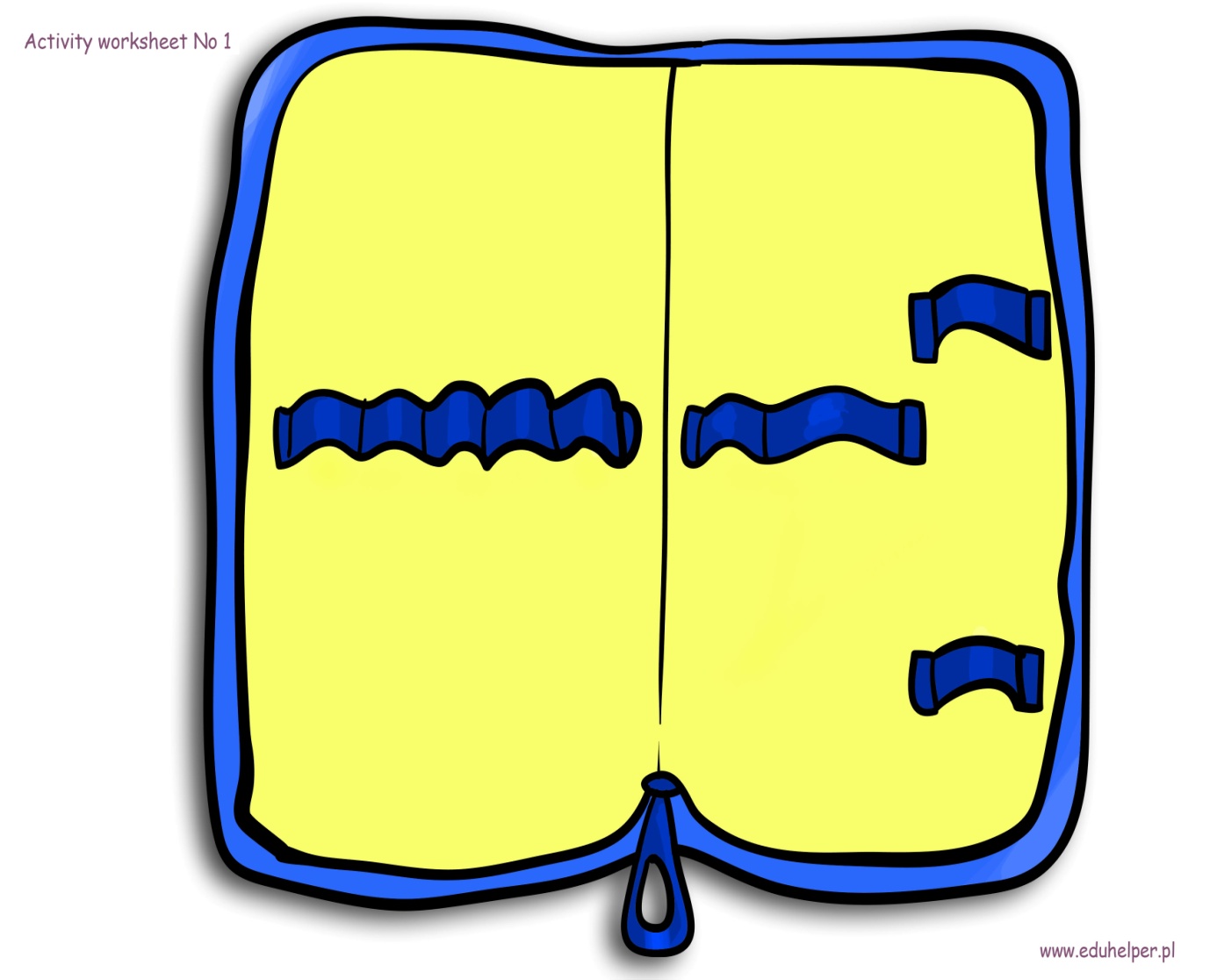 Fragment bajki w j. angielskim  „Strażak Sam” https://www.youtube.com/watch?v=KzSamG3CwLUPiosenka https://www.youtube.com/watch?v=BwBTozQisb4I have a pencil. What do you have? X 3 Put it in my bag I have a ruler. What do you have? X 3 Put it in my bag I have a notebook. What do you have? X 3 Put it in my bag I have a marker. What do you have? X 3 Put it in my bag I have a stapler. What do you have? X 3 Put it in my bag I have a paper. What do you have? X 3 Put it in my bag What do you haveI have – ja mamPut it In my bag – włóż do mojej torby 